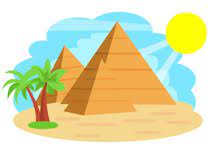 English:Northern Lights – writing for different purposes including: writing to entertain (including poetry), writing to inform, writing to persuade and writing to discuss.SPAG – focus on using punctuation for effect, word classes and spelling the year 5/6 common words.Reading – focus on all reading gem skills with a focus on: Retrieve, Infer and Define.Maths:Year 5 children will learn:Position and direction;Converting units;Volume.Year 6 children will learn:Consolidation projects.History:Ancient EgyptChildren will learn to:compare what society was like in Britain to Ancient Egypt at the start of the Ancient Egyptian civilisation;understand that the Ancient Egyptians wrote using different scripts from our own and the significance of Champollion;explain why Howard Carter is described as a good archaeologist and the significant finding of Tutankhamun’s tomb;understand who the Pharaohs were and place the Pharaohs and Dynasties on a timeline;recognise and describe the Ancient Egyptians beliefs about the afterlife;know the characteristic features of the Ancient Egyptian society;know the importance of the Nile to Egypt.PSHCE:Money MattersChildren will learn to:discuss why advertisers try to influence us;talk about how to be a ‘critical consumer’;discuss what is meant by ‘ethical spending’explain the benefits of Fair Trade;discuss some consequences of debt;understand how to make a budget;explain what tax is and the ways we pay it.Art and Design:Work of other artists – Howard CarterThrough the topic of Ancient Egypt children will learn to:give detailed observations about Howard Carter’s art work;use a variety of techniques to add effect, e.g. shadows, reflection, hatching and cross-hatching;use a variety of tools and select the most appropriate.Science:Properties and changes of materialsChildren will learn to:test a material’s properties;explain the uses of thermal and electrical conductors and insulators;order materials according to their electrical conductivity;explain and investigate dissolving;explain the processes used to separate mixtures;explain irreversible changes;identify the variables in an investigation;make observations and conclusions.R.E:This half term we will be learning about the different symbols associated with different religions.Computing:Programming – Developing GamesChildren will learn to:move and edit blocks as part of an algorithm;program an algorithm as a sequence of game instructions with actions and consequences;add additional effects and features, such as sound or point scoring, to enhance the appeal of a game.Music:How does it help if we repeat ourselves?How many sounds can one instrument produce? What is a cyclic pattern?Can we identify cyclic patterns in different pieces of music?How are cyclic patterns used in music from other traditions and cultures?How do composers fit different patterns together in a piece of music?French:Listen attentively to spoken language and show understanding by joining in and responding.